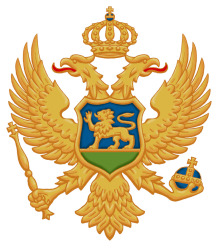 Crna GoraMinistarstvo poljoprivrede i ruralnog razvojaUprava za šumeBroj: 2812/10Pljevlja, 25.05.2017. godine	Tenderska komisija za sprovođenje postupka davanja šuma u državnoj svojini na korišćenje prodajom drveta u dubećem stanju, za 2017. godinu, formirana rješenjem Ministarstva poljoprivrede i ruralnog razvoja-Uprave za šume, broj 1661 od 06.04.2017 godine, na osnovu čl. 6 st. 1 i 4, 15, 16 i 17 Uredbe o prodaji i davanju u zakup stvari u državnoj imovini („Sl. list CG“, br. 44/10), i člana 4 stav 2 Odluke Vlade Crne Gore o davanju šuma u državnoj svojini na korišćenje prodajom drveta u dubećem stanju (,,Sl.list CG'', br.15/17 ), za 2017 godinu br.07-365 od 16.02.2017 godine, a u vezi sa članom 196 Zakona o opštem upravnom postupku, u postupku po Javnom pozivu za davanje šuma na korišćenje prodajom drveta u dubećem stanju, za 2017. godinu, broj 1360 od 23.03.2017. godine, koji je objavilo Ministarstvo poljoprivrede i ruralnog razvoja-Uprava za šume, rješavajući u prvom stepenu, Konzorcijum Ibar 2017 Rožaje ( članice konzorcijuma doo''Šekom Kalač Š'', Rožaje, doo''Bralić Company'', Rožaje, doo''Azra Com'', Rožaje, doo''Prizmamont'', Rožaje, doo''Zlatni krš'', Rožaje, doo''Delta comerc'', Rožaje, doo''Drvomontaža'', Rožaje, i doo''Dženo'', Rožaje ), u daljem tekstu konzorcijum Ibar 2017 Rožaje; protiv Odluke tenderske komisije broj:2253/3 od 04.05.2017.godine, d o n o s iO  D  L  U  K  UPRIGOVOR Konzorcijum Ibar 2017 Rožaje ( članice konzorcijuma doo''Šekom Kalač Š'', Rožaje, doo''Bralić Company'', Rožaje, doo''Azra Com'', Rožaje, doo''Prizmamont'', Rožaje, doo''Zlatni krš'', Rožaje, doo''Delta comerc'', Rožaje, doo''Drvomontaža'', Rožaje, i doo''Dženo'', Rožaje ), u daljem tekstu konzorcijum Ibar 2017 Rožaje; protiv Odluke tenderske komisije broj 2253/3 od 04.05.2017.godine, odbija se kao neosnovan.O  b  r  a  z  l  o  ž  e  nj  eDispozitivom pobijane odluke, tenderska komisija je odbila kao neprihvatljivu ponudu Konzorcijum Ibar 2017 Rožaje ( članice konzorcijuma doo''Šekom Kalač Š'', Rožaje, doo''Bralić Company'', Rožaje, doo''Azra Com'', Rožaje, doo''Prizmamont'', Rožaje, doo''Zlatni krš'', Rožaje, doo''Delta comerc'', Rožaje, doo''Drvomontaža'', Rožaje, i doo''Dženo'', Rožaje ), u daljem tekstu konzorcijum Ibar 2017 Rožaje; iz razloga neispunjenja uslova iz Javnog poziva , jer članice konzorcijuma, u ugovoru o formiranju konzorcijuma nije određen nosilac ponude konzorcijuma, prema kome bi se cijenila okolnost da li svaka članica konzorcijuma ispunjava sve uslove iz Javnog poziva kao nosilac ponude, čime nisu ispunjeni uslovi iz tačke 3 Javnog poziva kojim je definisano koje uslove mora ispuniti konzorcijum i članovi konzorcijuma u pogledu ispunjavanja uslova iz Javnog poziva.Takođe, članica konzorcijuma doo’’Azracom’’, Rožaje nije dostavila potvrdu o plaćenim porezima i doprinosima u skladu sa Javnim pozivom, t.j. u roku od 90 dana prije dana javnog otvaranja ponuda. Ovo predstavlja eliminatorni uslov za odbijanje ponude kao neprihvatljive iz tačke 4.1. Javnog poziva.Članice konzorcijuma kao ponuđači doo’’Azracom’’, Rožaje ( nije dostavljen posjedovni list ), doo’’Dženo’’Rožaje ( dostavljen posjedovni list na fizičko lice ), doo’’Prizmamont’’, Rožaje ( dostavljen posjedovni list na fizičko lice ), doo’’Drvomontaža’’, Rožaje ( dostavljen posjedovni list na fizička lica ), doo''Delta comerc'', Rožaje ( dostavljen posjedovni list na fizičko lice ), doo''Zlatni krš'', Rožaje ( dostavljen posjedovni list na fizičko lice ), doo''Bralić Company'', Rožaje ( dostavljen posjedovni list na fizičko lice ), nisu doostavili dokaz o vlasništvu poslovnog prostora-pogona za primarnu preradu drveta; za polufinalnu i finalnu preradu drveta, osnovnih sredstava, opreme i mašina za primarnu proizvodnju drveta, osnovnih sredstava-opreme i mašina za polufinalnu i finalnu preradu drveta, list nepokretnosti. Samim tim smatra se da ponuda ne odgovara uslovima predviđenim javnim pozivom i tenderskom dokumentacijom.Protiv navedene odluke blagovremeno je podnio prigovor Konzorcijum Ibar 2017 Rožaje ( članice konzorcijuma doo''Šekom Kalač Š'', Rožaje, doo''Bralić Company'', Rožaje, doo''Azra Com'', Rožaje, doo''Prizmamont'', Rožaje, doo''Zlatni krš'', Rožaje, doo''Delta comerc'', Rožaje, doo''Drvomontaža'', Rožaje, i doo''Dženo'', Rožaje ), u daljem tekstu konzorcijum Ibar 2017 Rožaje, ne navodeći zakonom određene razloge za pobijanje prvostepene odluke, navodeći da je u Ugovoru o konzorcijumu Ibar 2017, navedeno da je ''Šekom Kalač Š'' Rožaje, noilac ponude konzorcijuma a što se može vidjeti i u obrascu broj 1 Osnovni i opšti podaci o udruženju koji je sastavni dio ponude Konzorcijuma. Što se tiče toga što članica konzorcijuma doo’’Azracom’’, Rožaje nije dostavila potvrdu o plaćenim porezima i doprinosima u skladu sa Javnim pozivom, t.j. u roku od 90 dana prije dana javnog otvaranja ponuda, ističu da je preduzeće Doo ’’ Azracom’’, Rožaje, izmirilo obaveze prema zaposlenim radnicima zaključno sa decembrom 2016.godine. Neto zarade i doprinosi se isplaćuju do 15. u mjesecu za prethodni mjesec, zavisno od finasijske situacije i od tog datuma se računaju eventualna kašnjenja u isplatama obaveza po osnovu poreza i doprinosa. Smatraju da se odredba o elimatornim uslovima nije mogla primijeniti na ovaj slučaj jer je preduzeće izmirilo obaveze po osnovu poreza i doprinosa zaključno sa decembrom 2016.god. Što se tiče navoda da nijesu dostavili posjedovne listove na pravna lica kao dokaz o vlasništvu, ističu da je svaka članica u okviru svoje ponude dostavila dokument: Rješenje, koje izdaje Opština Rožaje, Sekretarijat za privredu i finansije o vlasništvu objekata, ispunjenjosti uslova za obavljanje poslova drvoprerade, ispunjenosti tehničkih uslova, uređaja i opreme, zaštite na radu i unapređenja čovjekove sredine, kao i drugih propisanih uslova. Ističu još da su dostavili sve  dokumente tražene Javnim pozivom. Smatraju da nigdje nije decidno navedeno da posjedovni listovi moraju glasiti na preduzeća podnosioce ponuda – ponuđače. Smatraju da je ranije Uprava za šume, prihvatala dokumentaciju koju su sada podnijeli za validnu. Objekti su locirani na imanjima vlasnika i sastavni su dio njihove imovine. Traže da se iz svih naprijed iznijetih razloga ukine Odluka broj 2253 od 04.05.2017.godine i obustave sve aktivnosti i radnje koje bi ona proizvela ili je već proizvela od dana njenog donošenja pa na dalje.Tenderska komisija je po razmatranju prigovora protiv pobijane odluke, same odluke i ostalih spisa ove upravne stvari, ocjene iznijetih navoda,  pojedinačno i zajedno, našla da je prigovor neosnovan a pobijana odluka zakonita iz sledećih razloga:Javni poziv je objavljen u dnevnim novinama ''Pobjeda '', dana 23.05.2017.god, u kome su dati uslovi za javljanje na tender. U tački 3 stav 3 Javnog poziva se eksplicitno navodi: (citiramo:''Ponude koje su predviđenom roku dostavljenje bez svih traženih podataka i dokumentacije ili na način koji nije u skaladu sa uslovima ovog Javnog poziva i tenderske dokumentacije neće se uzeti u razmatranje i biće odbijene kao neprihvatljive'',kraj citata).Pored ostalog u tački 3 stav 2 Javnog poziva  je rečeno: (citiramo:''kod dostavljanja svojih ponuda ponuđači moraju poštovati sve instrukcije(uslove i upustva), forme, odredbe i specifikacije sadržane u ovoj tenderskoj dokumentaciji'', kraj citata. Navodi se još (citiramo:'' Tenderska komisija može ocijeniti samo podatke koji su sadržani u ponudama'', kraj  citata). Ponuđač može nastupiti samostalno ili kao član konzorcijuma, gdje svaki član konzorcijuma mora ispunjavati sve uslove iz Javnog poziva kao i nosilac ponude. U konkretnom slučaju članice Konzorcijuma Ibar 2017, nijesu u ugovoru o konzorcijumu odredili, nosioca ponude konzorcijuma, prema kome bi se cijenila okolnost da li svaka članica konzorcijuma ispunjava sve uslove iz javnog poziva kao nosilac ponude, čime nisu ispunjeni uslovi iz tačke 3 javnog poziva kojim je definisano koje uslove mora ispuniti konzorcijum i članovi konzorcijuma u pogledu ispunjavanja uslova iz Javnog poziva. Detaljnim uvidom u dostavljeni ugovor o konzorcijumu ''Ibar 2017'' od 24.03.2017 godine, zaključenog između pravnih lica: doo''Šekom Kalač Š'', Rožaje, doo''Bralić Company'', Rožaje, doo''Azra Com'', Rožaje, doo''Prizmamont'', Rožaje, doo''Zlatni krš'', Rožaje, doo''Delta comerc'', Rožaje, doo''Drvomontaža'', Rožaje, i doo''Dženo'', Rožaje, ni u jednom članu ugovora nije decidno određeno ( kako to žalilac ističe), ko je od nabrojanih pravnih lica određen za nosioca konzorcijuma ’’Ibar 2017’’.  Članom 5 ugovora o konzorcijumu ''Ibar 2017''  se jasno navodi da će konzorcijum primati poštu i obavljati administrativne poslove u poslovnim prostorijama članice  ’’Šekom Kalač Š’’, Rožaje što je još jedan dokaz da članice konzorcijuma nisu  imenovale nosioca konzorcijuma. Takođe, komisija je izvršila uvid i u Obrazce br.1 – Podaci o ponuđaču koji su popunjeni od strane svih članica konzorcijuma ’’Ibar 2017’’, i utvrdila da su sve članice konzorcijuma popunile tražene informacije, te da ni  u ovom dokumentu popunjenom od strane doo’’Šekom Kalač Š’’, Rožaje, nije navedeno da je ista nosilac konzorcijuma kako to žalilac navodi u prigovoru, zato je postupljeno kao u prvostepenoj odluci koja se pobija.Navodi se i još:(citiramo:''Komisija ne može ocjenjivati nešto što nije navedeno u ponudi'',kraj citata).Kod ovakvog sleda stvari jasno je da ponuđač-podnosioc prigovora, t.j. članica konzorcijuma doo’’Azracom’’, Rožaje, nije dostavio traženi podatak-dokaz od strane Poreske uprave o izmirenim obavezama po osnovu isplate poreza i doprinosa ili po osnovu koncesionih i drugih nakanada do 90 dana prije javnog otvaranja ponuda u skladu sa propisima Crne Gore odnosno propisima države u kojoj ponuđač ima sjedište (Tačka 4.1. Eliminatorni uslovi za odbijanje ponude kao neprihatljive,su.....stav 2.). Detaljnim uvidom u dokumentaciju članice konzorcijuma doo’’Azracom ’’, Rožaje, utvrđeno je da je dostavljeno  Uvjerenje Poreske uprave, Ekspoziture Rožaje br.03/15-03-860 od 27.03.2017 godine kojim se konstatuje da su izmirene obaveze po osnovu poreza i doprinosa zaključno sa 31.12.2016 godine, što nije u skladu sa uslovima iz Javnog poziva kojim je određeno da će se odbiti  kao neprihvatljiva ponuda ponuđača koji ima neizmirene obaveze po osnovu uplate poreza i doprinosa ili po osnovu koncesionih i drugih naknada do 90 dana prije dana javnog otvaranja ponuda, u skladu sa propisima Crne Gore, odnosno propisima države u kojoj ponuđač ima sjedište. Ponude za Javni poziv- tender otvarane su 10.04.2017.godine sa početkom u 11 časova. Kako se taj dan uzima kao dan prije koga u roku od 90 moraju biti izmirene sve navedene obaveze, poslednji datum izmirenih obaveza po osnovu isplate poreza i doprinosa za zaposlene  mora biti poslije 10.01.2017.godine kao dana koji je graničan u ispunjenju ove obaveze, odnosno zaključno sa  01/2017 budući da se poreska evidencija za ovu vrstu obaveza vodi na mjesečnom nivou. Podnosilac prigovora je po priznanju istih izmirio sve obaveze po osnovu poreza i doprinosa zaključno sa decembrom 2016.god. Ne stoje navodi iznijeti u prigovoru da je to poslednji datum mogućeg izmirenja obaveza jer je novi Javni poziv -tender objavljen 23.03.2017.godine, pa su se obaveze po osnovu poreza, doprinosa, poreza na dodatu vrijednost i koncesija mogle izmiriti zaključno sa mjesecom januarom, februarom i martom 2017.godine i da se sa tim valjanim potvrdama učestvuje na Javni poziv reguralno. Uvjerenje sadrži datum izmirenja obaveza isplate poreza i doprinosa na lična primanja ''zaključno sa 2016.godine'', a već smo naveli da je dan izmirenja obaveza po osnovu poreza i doprinosa i koncesija, 10.01.2017.godine. Dakle nijesu osnovani navodi podnosioca prigovora-ponuđača iznijeti u tom smislu jer kod ovakvog stanja stvari ispunjeni su svi uslovi da se ponuda eliminiše kao neosnovana jer je jasno  da ponuđač-podnosioc prigovora, nije dostavio traženi podatak-dokaz od strane Poreske uprave o izmirenim obavezama po osnovu isplate poreza i doprinosa ili po osnovu koncesionih i drugih nakanada do 90 dana prije javnog otvaranja ponuda, što je eliminatorni uslov. Sve ostalo što je iznio podnosilac prigovora-ponuđač u ovom smislu je pokušaj neuspjelog pravdanja propusta samog ponuđača koji su doveli do ishoda ovog postupka.Pravo učešća na na ovom Javnom pozivu – Javnom tenderu imju pravna lica registrovana  za obavljanje djelatnosti iz oblasti šumarstva i drvne industrije. Dakle pravna lica na koja moraju glasiti i posjedovni listovi – listovi nepokretnosti kao dokaz o svojini - vlasništvu poslovnog prostora-pogona za primarnu preradu drveta; za polufinalnu i finalnu preradu drveta, osnovnih sredstava, opreme i mašina za primarnu proizvodnju drveta, osnovnih sredstava-opreme i mašina za polufinalnu i finalnu preradu drveta, list nepokretnosti  popisne liste kao kumulativni uslov i a ne ili. Fizičkim licima nije dozvoljeno učešće na Javnom pozivu. U Obrascu 2: Pregled ponude pod brojem 8 jasno stoji:''Dokaz  o vlasništvu poslovnog prostora-pogona za primarnu preradu drveta; za polufinalnu i finalnu preradu drveta, osnovnih sredstava, opreme i mašina za primarnu proizvodnju drveta, osnovnih sredstava-opreme i mašina za polufinalnu i finalnu preradu drveta, list nepokretnosti i popisne liste''. Dokaz o vlasništvu je list nepokretnosti-posjedovni list koji glasi na pravno lice-ponuđača učesnika u Javnom pozivu tenedru. Posjedovni list-list nepokretnosti izdaje Uprava za nekretnine Crne Gore i to je jedini dokaz o svojini i vlasništvu koji je validan. Detaljnim pregledom dokumentacije svih članica konzorcijuma ’’Ibar 2017’’, utvrđeno je da je jedino članica konzorcijuma doo’’Šekom Kalač Š’’, Rožaje, dostavila uredan list nepokretnosti na pravno lice izdat od Uprave za nekretnine P.J.Rožaje br.113-956-942/2017 od 15.03.2017 godine kojim je jasno evidentirano vlasništvo pogona poslovnih objekata u privredi, da članica konzorcijuma doo’’Azracom’’,Rožaje nije dostavila list nepokretnosti dok su članice konzorcijuma doo''Bralić Company'', Rožaje, doo''Prizmamont'', Rožaje, doo''Zlatni krš'', Rožaje, doo''Delta comerc'', Rožaje, doo''Drvomontaža'', Rožaje, i doo''Dženo'', Rožaje dostavile listove nepokretnosti na fizička lica.   Sva ostala dokumenta,koje navodi ponuđač u prilog svojih tvrdnji, nijesu dokazi o vlasništvu pomenutih objekata i opreme a član konzorcijuma mora ispunjavati sve uslove iz Javnog poziva kao i nosilac ponude, što ovdje nije slučaj jer nemamo nosioca Ponude ispred Konzorcijuma ’’Ibar 2017’’. U Javnom pozivu – tenderu jasno stoji da citiramo:''Ponude koje su u predviđenom roku dostavljene bez svih traženih podataka i dokumentacije ili na način koji nije u skladu sa uslovima iz ovog Javnog poziva i tenderske dokumentacije neće se uzeti u razmatranje i biće odbijene kao neprihvatljive. Ponuđač može nastupiti samostalno ili kao član konzorcijuma, gdje svaki član konzorcijuma mora ispunjavati sve uslove iz Javnog poziva kao i nosilac ponude. Ovdje to nije slučaj i zato je postupljeno kao u pobijanoj odluci. Zapisnik sa otvaranja javnih ponuda samo je konstatovao činjenicu o dostavljanju dokumenta gdje se nigdje ne određuje komisija o sadržaju te isprave i formalno-pravnoj ispravnosti, što i stoji u zapisniku o javnom otvaranju ponuda.Tenderska komisija je cijenila i ostale navode iznijete u prigovoru i odlučila je da oni nijesu od uticaja na drugačije rješavanje ove upravne stvari.Sa izloženog Tenderska komisija je u svemu u skladu sa svojim ovlašćenjima, primjenom člana 17, Uredbe o prodaji i davanju u zakup stvari u državnoj imovini („Sl. list CG“, br. 44/10), i čl.234 i 235 stav 1 ZUP-a, odlučila kao u dispozitivu ove odluke.Ova odluka je konačna u upravnom postupku.PRAVNA POUKA: Protiv ove odluke može se pokrenuti upravni spor tužbom kod Uprvnog suda Crne Gore u roku od 30 dana od dana prijema ove odluke.                                                                                                           Tenderska komisija:    Dostavljeno:                                                          1. Vule Bošković, predsjednik ____________________ -Podnosicu prigovora,                                           2. Zoran Golubović, član           ____________________-Uprvi za šume,                                                      3. Goran Koljenšić, član             ____________________- a/a                                                                          4. Milena Terzić, član                ____________________                                                                                  5. Pavle Međedović, član         ____________________